RESUME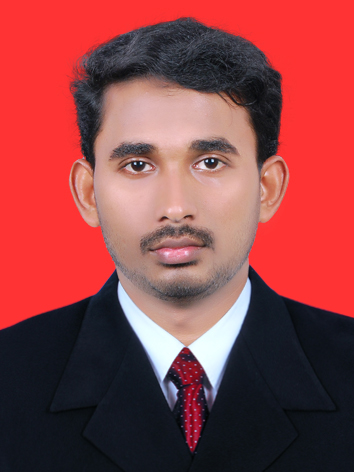 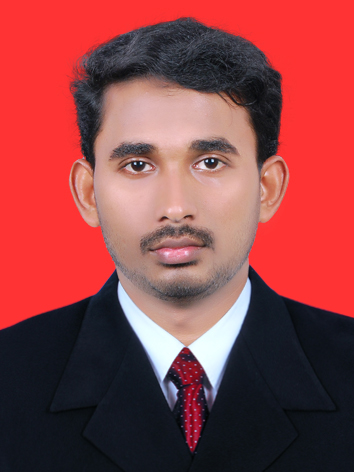 SUBHASH                                                  	      	Email: subhash.260702@2freemail.com CAREER OBJECTIVETo be part of dynamic team and effectively render my skill and commitment to an institution which aims at continuous growth and development.WORK EXPERIENCESUdaya Group of Companies, IndiaPosition: Accountant cum HR Coordinator March 2015 till January 2016.Job Description:Continuous following up of outstanding receivables and Debtors. Invoice preparation and responsible for delivery on prompt time. Ensuring all cash receipts are recorded in the books at the time of collection and deposited not later than following day after collection.Performed Accounts Receivable, Accounts Payable and Processing Payroll Functions of the organization. Preparing monthly and yearly financial reports for analyze to know the growth level.  An active role in formulating methods to improve employment policies, processes and practices as well as recommending changes to management. Collecting employee’s feedback, complaints and grievances. And Understanding      Employee’s needs and requirements Keeping employees database and employment contracts.Kosamattam Finance Pvt Ltd, IndiaPosition: Accountant cum cashier [Oct 2014 - Feb 2015] Job Description:Maintain Books of accounts. Make sure that denominations of the cash by hand are tally with cash book.Following up of outstanding receivables with debtorsEnsuring all cash receipts are recorded in the books at the time of collection.Maintaining good customer relation and involve in marketing activitiesAl Arabian Leisure Tours Private LimitedPosition: Accountant cum cashier [May 2012 - September 2012]ACADEMIC QUALIFICATIONMBA (Finance) - 2014 East Point College of Engineering & Technology, Bangalore. University: Vishweshwarya Technological University. B.com (Co-operation) - 2012Calicut UniversityHSC (Commerce) - 2009Govt. Rajas Higher Secondary School KottakkalKerala State BoardSSLC - 2007IUHSS ParappurKerala State Board  PROFESSIONAL SKILLSAbility to work with teamGood communication skillsGood in Inter-personal skillsPositive Attitude, Hard workingSelf – learningEasy grasping innovative ideasFlexible and adapt to new working environments.Analytical and critical thinking ability. An eye for detail and good observation skills.Handle confidential information in a discreet, professional manner.COMPUTER PROFICIENCY AND OTHER QUALIFICATION MS OfficeTallyPERSONAL DETAILSDate of Birth	:19-08-1991Nationality	:INDIANGender		:MaleMarital status	-SingleLanguages Known	:English				:Hindi				:MalayalamDECLARATION I declare that the information mentioned above is correct and complete to the best of my knowledge and belief.    Date: -                                                                                              			        Your’s sincerely,  Place: -                                                                                                 	         